МИНИСТЕРСТВО ОБРАЗОВАНИЯ  И МОЛОДЕЖНОЙ ПОЛИТИКИ РЯЗАНСКОЙ ОБЛАСТИОБЛАСТНОЕ ГОСУДАРСТВЕННОЕ БЮДЖЕТНОЕ ПРОФЕССИОНАЛЬНОЕ ОБРАЗОВАТЕЛЬНОЕ УЧРЕЖДЕНИЕ «КАДОМСКИЙ ТЕХНОЛОГИЧЕСКИЙ ТЕХНИКУМ»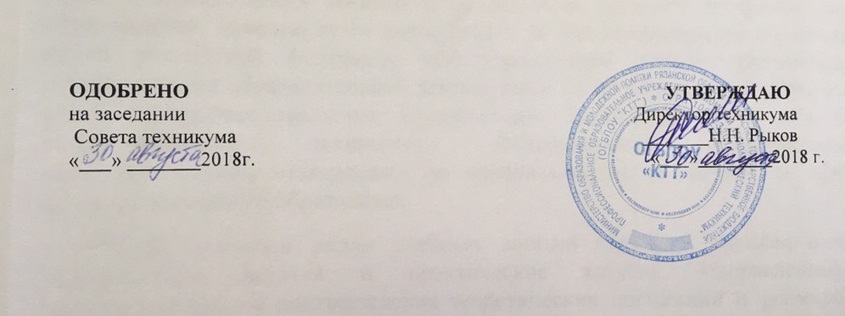 ПОЛОЖЕНИЕО ШКОЛЕ НАЧИНАЮЩЕГО ПЕДАГОГАКАДОМ-2018Общие положения1.1.Настоящее положение разработано в соответствии с нормативными актами: - Федеральный закон «Об образовании в РФ» № 273 –ФЗ от 29. 12. 2012 г.;- Приказ Минобрнауки России №464 «Об утверждении порядка организации и осуществления образовательной деятельности по образовательным программам среднего профессионального образования от 14 июня 2013г»-Требованиями ФГОС по специальностям и профессиям техникума-Устав техникума1.2. Школа начинающих педагогов организуется в техникуме для молодых педагогов и мастеров производственного обучения, имеющих педагогическое и техническое образование, стаж которых не превышает трёх лет.
1.3. Школа начинающих педагогов – является формой повышения квалификации молодых педагогов и педагогического мастерства развития и педагогических способностей.
1.4. Общее руководство Школой молодых педагогов осуществляет зав. учебной частью.
1.5. Основные цели Школы начинающих педагогов:
Изучение и использование в работе положительного и новаторского опыта коллег, новых образовательных технологий;Создание условий для творческой деятельности педагогов;Оказание помощи для создания комплексного методического обеспечения образовательного процесса.2. Организационные вопросы

2.1. Направления работы Школы начинающих педагогов:
оказание педагогам индивидуальной методической помощи (консультации);информационное обеспечение; совершенствование форм и методов обучения;совершенствование средств обучения;проведение аналитической работы.
2.2. Работа организуется на принципах научности, с учётом интересов молодых преподавателей и с учётом педагогической целесообразности.

2.3. Школа начинающих педагогов имеет план, составленный на начало учебного года утверждённый директором техникума и согласованный на методическом совете техникума.

3. Состав школы начинающего педагога
3.1. Участниками Школы начинающих педагогов являются преподаватели и мастера производственного обучения, стаж работы которых не превышает трех лет.

3.2. Теоретические и практические занятия проводят методисты, члены администрации, председатели цикловых комиссий, педагог-психолог,  а также опытные преподаватели.

4. Порядок и форма проведения
4.1. Занятия Школы начинающих преподавателей проводится блоком в начале учебного года.

4.2. Формы проведения Школы начинающих педагогов:

теоретические и практические занятия, проводимые в различных формах:
консультация (индивидуальная, групповая);круглый стол;открытый урок с последующей диагностикой;исследование деятельности или документа;взаимопосещение уроков, классных часов, внеклассных мероприятий;семинар.
4.3. На итоговом занятии подводятся итоги работы Школы.


5. Содержание работы

5.1 Содержание работы школы начинающих педагогов включает в себя комплекс вопросов, помогающих организовать учебно-воспитательную работу начинающему педагогу.

5.2. Наряду с теоретическими занятиями планируется проведение практических занятий, на которых контролируется степень усвоения преподавателями теоретических вопросов по педагогике и психологии.

5.3. На теоретических занятиях затрагиваются такие вопросы:
Нормативно-правовые (разработка учебно-планирующей документации);Дидактические вопросы;Особенности возрастной психологии (приобретение навыков психологической диагностики обучаемых);Использование новых педагогических технологий на уроках (знакомство с многообразием современных педагогических технологий).

6. Документация школы начинающего педагога

6.1. Положение о школе начинающего педагога6.2. План работы школы начинающего педагога на учебный год, утверждённый директором техникума.  
   ОДОБРЕНО                                                           УТВЕРЖДАЮна заседании методи-                                      Директор ОГБПОУ «Кадомский техноло-ческого Совета техникума                                гический техникум»   _______Н.Н. Рыков                                «___» _______2018г.                                         «___»________2018 г.План работы « Школы начинающего педагога»на  2018-2019 учебный годЦель - создание организационно-методических условий для успешной адаптации молодых педагогов  в условиях современного учебного процесса в техникуме.Задачи:-    оказание помощи молодому преподавателю по адаптации в коллективе техникума;-    определить уровень  профессиональной подготовки молодого преподавателя;-    выявить затруднения молодого преподавателя в педагогической   практике;-    формировать творческую индивидуальность молодого преподавателя;-    создать условия для развития профессиональных умений и  навыков у  молодых педагогов, в том числе  применения различных средств, форм обучения и воспитания, психологии общения со обучающимися и их родителями;-    развивать потребности у молодых педагогов к профессиональному самосовершенствованию и работе над собой.Тема: «Знания и умения преподавателя – залог творчества и успехаобучающихся»№Тема занятияСрокОтветственный11.  Презентация программы Школы молодого преподавателя.2.  Знакомство с локальными актами техникума.3.  Микроисследования:«Профессиональный уровень молодых педагогов и их потенциальные возможности»;СентябрьМетодист21.  Методическое требование к современному уроку.2.  Типы и формы урока.3.  Соответствие методов обучения формам организации урока.4.  Соблюдение на уроке санитарно-гигиенических требований.ОктябрьМетодистнаставники31.  Способы совершенствования аналитической культуры преподавателя.2. Требования к анализу и деятельности преподавателя на уроке.3. Практикум «Самоанализ урока».4.  Дискуссия «Факторы, влияющие на качество преподавания»НоябрьМетодистнаставники41. Проблемы активизации учебно-познавательной деятельности обучающихся.2.  Круглый стол «Методы и приемы развития познавательной мотивации студентов».3. Методический семинар «Как помочь учащимся подготовиться к экзаменам».4. Способы организации самостоятельной работы студентов и учащихся  с учебником, учебным текстом.ДекабрьМетодистнаставники5 Семинар-тренинг «Психологические основы урока»ЯнварьМетодистпсихолог61.  Психолого-педагогические требования к проверке, учету и оценке знаний студентов и учащихся.2. Круглый стол «Методы и приемы развития познавательной мотивации студентов». 3. Дискуссия «Трудная ситуация на уроке и ваш выход из нее».ФевральМетодистпсихолог71.  Организация индивидуальных занятий с различными категориями учащихся.2. Здоровьесберегающий подход в обучении.МартМетодистнаставники81.  Круглый стол «Управленческие умения преподавателя и пути их дальнейшего развития».2. Микроисследование «Приоритеты творческого саморазвития».АпрельМетодистнаставники91.  Анализ работы школы молодого преподавателя.2. Анкетирование на выявление профессиональных затруднений, определение степени комфортности преподавателя  в коллективе.МайМетодист